Памятка для родителей "Безопасная калитка"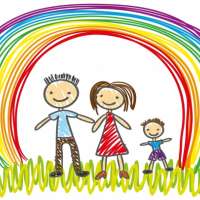 При входе и выходе с территории детского сада – убедитесь, что калитку Вы закрыли!Не допускайте, чтобы ребенок залезал на калитку, ворота, закрывал или открывал  самостоятельно.Не разрешайте ребенку самостоятельно пользоваться  домофоном детского сада.При входе и выходе, будьте бдительны! Убедитесь, что выходите только со своим ребенком и не выпускаете другого, без сопровождения взрослого.Не допускайте, чтобы в вечернее время ребенок убегал от Вас, держал калитку открытой и выходил за пределы территории детского сада один.Не держите калитку открытой для других, далеко идущих родителей.Проведите с ребенком дома беседы о том, чем опасен для ребенка уход за территорию детского сада.ПОМНИТЕ, что закрытая калитка – одно из условий безопасности Вашего ребенка!